Unwavering FAITH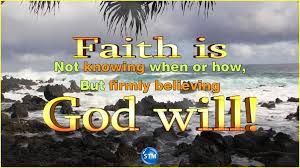 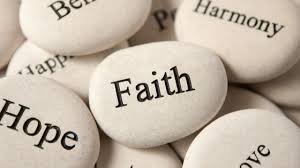 Unwavering faith?!! Easier said than done right? What do we do when things are not working out the way we think they should or we are not further ahead in life than we think we should be? Do we get mad at God? Do we just throw up our hands and give up? Or, do we maintain our faith knowing that God will come through no matter what? While enduring my wilderness journey, I have learned that God will send us through many tests when HE is trying to strengthen and test our faith. He wants you to understand that it is him who will always provide for you. He is the source. He uses many resources including people, but he is always the main source. The system has us believing we have to hustle and grind it out, but in God’s kingdom it doesn’t work like that. He wants you to know he has you! PERIOD! But don’t let your expectations of how he is supposed to deliver trip you up.For example, I ran out of gas yesterday at the park, and the way things happened I could not get money until the following morning and I was unable to use my roadside assistance service (long-story). It would have been easy to walk to the store and get a gas can and get gas, but the money was just not there, so I had to just sit back. One of the worst feelings in the world for me is feeling powerless in my own life. But God has a funny way of taking that control so you can see who is boss.  Let me add, I was already having one of those days, but as we know the world does not stop so that we can get it together. So, I ended up having to sleep in my car at the park. Was I upset...YES! But, I decided in that very moment of frustration, to take a step back and take a nap instead of complaining because maybe there was a reason God had me in the park and unable to leave. Was this how I would normally react!! Not at all! But, since God has been patiently trying to work with me in this season, I figured I better get some act right.Well guess what tribe...I woke up to a flashlight shining in my car. I was like what in heck is going on?!?! It was the police yall!!! Yes, the police! By the time it was all said and done there were three cop cars🙈 Long story short...God allowed me the honor of meeting two of his kings who were on the force. Who would have thunk it..lol. A true blessing in disguise. They helped me get a gas can, some gas and gave me some money to put in my pocket. Even The conversation we had was a blessing…definitely led by the Holy Spirit. Mannnn...talk about God coming through for your girl! The whole scene was totally unexpected! It turned out to be a blessing but it sure wasn’t packaged the way I wanted or expected The Most High to come through for me, especially at 3 in the morning...LOL!  Tribe, what I’m trying to say is don’t miss the blessing God has for you because it doesn’t look the way you thought it would look. Whether its relationships, jobs, living situations or anything else we encounter in our day to day lives. Often we like to do things in our own power and strength because that’s the system we live in...hustle..grind..make it happen..right?! But if we learn to take a step back, take our hands off the wheel for a moment and remember who our God is, then we give HIM a chance to show up and show out🙌. The enemy wants us to believe there are so many bad people out here right now but in reality there are still a lot of good people, our people, God's people...the Chosen…that are ready to step up and lend a helping hand where they can. As Gods chosen we are called to shine light in dark places. Right now, the world is pretty dark, but we are here to shine our light no matter where we are and what position we are in. God can use you no matter where you are at the moment, whether you are homeless, at the strip club, in a bar or in jail. Some of us have been planted in unfavorable places just to be light for the next person. Sometimes, it’s simply to inspire the next person to keep walking and not to give up. You never know where God will plant you in this season, so be sure to keep an open mind. Don’t get caught up being so angry and bitter about where you are that you miss what God is trying to teach you or do for you. Or you scare off the person that is sent to be your break-through. I have learned it is not always about me. Can you believe that...lol. But no, really, often we are placed where we can be of service to others. Those Kings that I met today did not hesitate to help me. They did not hesitate to jump in and make sure I was good and that's what God wants for his people. HE wants us to step away from the ways of the world, stop focusing on ourselves and our own problems so much and focus on others. That’s where the abundance is. That’s where the blessings will flow. This is where you start to collect kingdom currency. God’s currency never ends or loses value. It’s like a savings account that never gets depleted. The way kingdom currency works, all of a sudden you will get what you need. Blessings will begin to flow to you from unexpected sources, whether it’s words of encouragement, money, meals, clothes, a shower, or somebody decides to gift you a car, buy your groceries, pay for your hotel for a week, invest in your business, buy or rent you a home. Believe it or not you won’t have to run money or provision down, it will find you. Just like what happened to me today, God will send one of his people to be your blessing. The way to abundance in Gods kingdom is through service to his people.A lot of times we miss what God is trying to do in our lives because we are expecting the blessing to be packaged in a different way. Don't get me wrong, I could have "made something happen," but in that moment I wanted God to know I had faith in him. I trusted that he would come through, and he did!!! Let me tell you, I sure was not looking for my blessing to come from the men in blue, but hey...God is never conventional in how he does things. I mean, me not being in a stable place right now aka homeless, I have experienced more joy than not. I have more time to do the things I did not have time for previously. I have met some of the most amazing souls that are walking this earth, when normally I probably would not have ever met them. I have peace. I have joy. I am more grateful for the blessings that come my way. Most people would look at my circumstances and feel sorry for me, but honestly, where I am in my life, I look at them and feel sorry for them. I am no longer a slave to this system. I don’t have to have to keep up appearances anymore, which to me is the ultimate blessing. I know that eventually, when it’s time, everything else will fall into place for me.Gods ways are definitely not our ways...and honestly how he does things doesn’t make sense to the human brain, but we have to keep in mind HE has a lot more moving pieces than what we have going on. Question….Could you be missing something that God is trying to do because it’s not looking the way you expected? Could you have a blessing sitting right In front of you but you are looking past it because it doesn’t look the way you thought it should?I know this was a long read but I hope you were able to receive my message with love and light my KINGS and QUEENS.